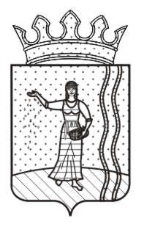 ПОСТАНОВЛЕНИЕАДМИНИСТРАЦИИ ПЕТРОПАВЛОВСКОГО СЕЛЬСКОГО ПОСЕЛЕНИЯ ОКТЯБРЬСКОГО МУНИЦИПАЛЬНОГО РАЙОНА ПЕРМСКОГО КРАЯ31.10.2014                                                                                                            45Об утверждении Административного регламента по осуществлению муниципального контроля в области использования и охраны особо охраняемых природных территорий местного значения 	В целях организации и осуществления муниципального контроля в области использования и охраны, особо охраняемых природных территорий местного значения Петропавловского сельского поселения, руководствуясь Федеральным законом от 06 октября 2003 года № 131-ФЗ «Об общих принципах организации местного самоуправления в Российской Федерации», Федеральным законом от 26 декабря 2008 года № 294-ФЗ «О защите прав юридических лиц и индивидуальных предпринимателей при осуществлении государственного контроля (надзора) и муниципального контроля», Федеральным законом от 27 июля 2008 года № 210-ФЗ «Об организации предоставления государственных и муниципальных услуг», ст.33 Федерального закона от 14 марта 1995 года № 33-ФЗ «Об особо охраняемых природных территориях», ПОСТАНОВЛЯЮ:           1. Утвердить Административный регламент  предоставления муниципальной услуги по  осуществлению муниципального контроля в области использования и охраны особо охраняемых природных территорий местного значения  (приложение).2. Административный регламент обнародовать путем размещения в сети Интернет на официальном сайте Петропавловского сельского поселения (http://oktyabrskiy.permarea.ru/petropavlovskoe/Municipalnyje-uslugi/Rejestr-municipalnyh-uslug).3. Отменить  постановление администрации Петропавловского сельского поселения от 08.08.2013 № 56 «Об  утверждении Административного регламента по осуществлению муниципального контроля в области использования и охраны особо охраняемых природных территорий местного значения».4. Контроль за исполнением постановления возложить на специалиста по имуществу и землеустройству Карамову М.Ш.Глава сельского поселения-председатель Совета депутатов Петропавловского поселения                                                         Ф.М.Якупова                                                     Утвержден                                                                                             постановлением администрации                                                                                    Петропавловского сельского                                                     поселения                                                                     от 31.10.2014 № 45АДМИНИСТРАТИВНЫЙ РЕГЛАМЕНТпо осуществлению муниципального контроля в области использования и охраны особо охраняемых природных территорий местного значения1. Общие положения       1.1. Административный регламент осуществления муниципального контроля в области использования и охраны особо охраняемых природных территорий местного значения, принятию по их результатам мер, предусмотренных законодательством (далее административный регламент), разработан в целях повышения качества исполнения муниципальной функции по осуществлению Администрацией Петропавловского сельского поселения Октябрьского района Пермского края (далее Администрацией) контроля, принятию по результатам проверок мер, предусмотренных законодательством, и определяет сроки и последовательность действий (административных процедур) при осуществлении муниципального контроля в области использования и охраны особо охраняемых природных территорий местного значения.        1.2.  Органом, исполняющим муниципальную функцию по осуществлению муниципального контроля в области использования и охраны особо охраняемых природных территорий местного значения Петропавловского сельского поселения     (далее – муниципальная функция) является  Администрация Петропавловского сельского поселения (далее – Администрация).         Должностными лицами  Администрации, осуществляющими муниципальную функцию является   специалист  Администрации.      1.3. Исполнение муниципальной функции осуществляется в соответствии с:Конституцией Российской Федерации принятой всенародным голосованием 12.12.1993;Федеральным законом от 6 октября 2003 года № 131 – ФЗ «Об общих принципах организации местного самоуправления в Российской Федерации» («Российская газета» от 08.10.2010 № 202);Федеральным законом от 10 января 2002 года № 7-ФЗ «Об охране окружающей среды» («Российская газета» от 12.01.2002 № 6);Федеральным законом от 24 июня 1998 года № 89-ФЗ «Об отходах производства и потребления» («Российская газета» от 30.06.1998 № 121);Федеральным законом от 04 мая 1999 года  № 96-ФЗ «Об охране атмосферного воздуха» («Российская газета» от 13.05.1999 № 91);Федеральным законом от 14 марта 1995 года № 33-ФЗ «Об особо охраняемых природных территориях»  («Российская газета» от 22.03.1995 № 57);Федеральным законом от 23 ноября 1995 года №174-ФЗ «Об экологической экспертизе» («Российская газета» от 30.11.1995 № 232);Федеральным законом от 26 декабря 2008 года № 294-ФЗ «О защите прав юридических лиц и индивидуальных предпринимателей при проведении государственного контроля (надзора) и муниципального контроля» («Российская газета» от 30.12.2008 № 266);Кодексом Российской Федерации об административных правонарушениях от 30 декабря 2001 года № 195-ФЗ («Российская газета» от 31.12.2001 № 256);Водным Кодексом Российской Федерации от 30 июня 2006 года № 74-ФЗ («Российская газета», от 08.06.2006 № 121);Постановлением Правительства Российской Федерации от 27 января 2009 года  № 53 «Об осуществлении государственного контроля в области охраны окружающей среды (государственного экологического контроля)»;            И  иными федеральными законами и нормативными правовыми актами Российской Федерации, регулирующими деятельность в области охраны окружающей среды и осуществления государственного экологического контроля.            1.4. В административном регламенте под проверкой понимается система действий уполномоченных должностных лиц Администрации сельского поселения по проверке на территории муниципального образования соблюдения при осуществлении деятельности юридическими лицами, индивидуальными предпринимателями (далее – субъекты проверки) требований, установленных муниципальными правовыми актами.2. Права и обязанности  должностных лиц при осуществлении муниципального контроля        Должностные лица при осуществлении муниципального контроля имеют право:- требовать письменные объяснения или иную информацию по существу, знакомиться с соответствующими документами и материалами  и, при необходимости, приобщать их к материалам проверки;- получать консультации у специалистов по вопросам, требующим специальных знаний.        Должностные лица при осуществлении муниципального контроля обязаны:- соблюдать права и свободы лиц, в отношении которых осуществляются мероприятия по контролю;- принимать меры для всестороннего, объективного и полного изучения и документального оформления сведений, послуживших основанием для проведения проверки.3. Права и обязанности лиц, в отношении которых осуществляются мероприятия по контролю         Лица, в отношении которых осуществляются мероприятия по контролю, имеют право:- давать устные и письменные объяснения;- обжаловать решения и действия (бездействие) должностных лиц при осуществлении муниципального контроля;- ознакомиться по окончании проверки с заключением и материалами по ее результатам.       Лица, в отношении которых осуществляются мероприятия по контролю, обязаны:- предоставлять запрашиваемую информацию по существу, соответствующие документы и материалы для обеспечения всестороннего и полного изучения.4. Описание результата исполнения муниципальной функции        Конечным результатом исполнения муниципальной функции является выявление (отсутствие) факта нарушения  законодательства в области использования и охраны особо охраняемых природных территорий  местного значения Петропавловского сельского поселения.         Исполнение муниципальной функции заканчивается составлением акта проверки, в котором отражаются результаты проведенной проверки, в том числе выявленные нарушения законодательства в области использования и охраны особо охраняемых природных территорий  местного значения Петропавловского сельского поселения, об их характере и лицах, на которых возлагается ответственность за совершение этих нарушений.5.Требования к порядку исполнения муниципальной функции        5.1. Порядок информирования об исполнении муниципальной функции        5.1.1. Информирование граждан, юридических лиц и индивидуальных предпринимателей об   исполнении Функции осуществляется в виде индивидуального и публичного информирования.           Информирование проводится в устной и письменной формах.         Индивидуальное устное информирование о порядке исполнения Функции обеспечивается должностными лицами Администрации, осуществляющими исполнение Функции, лично либо по телефону.        Ответственные исполнители муниципальной функции принимают все необходимые меры для предоставления полного и оперативного ответа на поставленные вопросы, в том числе с привлечением других сотрудников. Время ожидания при индивидуальном устном информировании не может превышать 15 минут.       Если подготовка ответа требует продолжительного времени, ответственные исполнители муниципальной функции могут предложить обратиться за необходимой информацией в письменной форме либо осуществить  повторное консультирование по телефону через определенный промежуток времени, а также предложить получить разъяснения путем ответного звонка ответственного исполнителя муниципальной функции.        При индивидуальном письменном информировании ответ на обращение предоставляется в простой, четкой и понятной форме с указанием фамилии, имени, отчества, номера телефона ответственного исполнителя муниципальной функции и подписывается  Главой сельского поселения.       Индивидуальное письменное информирование о порядке, процедуре, ходе исполнения Функции при обращении в Администрацию осуществляется путем направления письменных ответов почтовым отправлением, а также электронной почтой.        Ответ на обращение, поступившее по информационным системам общего пользования, направляется по почтовому адресу или адресу электронной почты, указанным в обращении.        Публичное информирование о порядке и процедуре исполнения Функции осуществляется путем размещения информации на официальном сайте  Петропавловского сельского поселения: http://oktyabrskiy.permarea.ru/petropavlovskoe .         5.1.2. Место нахождение Администрации   Петропавловского сельского поселения: Пермский край, Октябрьский район, с.Петропавловск, ул. Уральская, д. 20;       5.1.3. Почтовый адрес: 617851, Пермский край, Октябрьский район, с.Петропавловск, ул.Уральская, д. 20. тел./факс  Администрации:  8 (34266) 3-57-24, 8 (34266) 3-57-34.        График работы:  понедельник - пятница с 9.00 до 17.00, перерыв - с 12.00 до 13.00, выходные - суббота, воскресенье.       5.1.4. На официальном сайте Администрации: http://oktyabrskiy.permarea.ru/petropavlovskoe,   размещается следующая информация:- извлечения из законодательных и иных нормативных правовых актов, содержащих нормы, регулирующие деятельность по исполнению Функции;- краткое описание порядка исполнения Функции;- образцы документов, необходимых для исполнения Функции, и требования к ним (при необходимости);- график приема специалистами;- план проводимых проверок;- иная информация по исполнению Функции.       5.1.5. Консультации и информирование по порядку или о ходе исполнения Функции можно получить в Администрации сельского поселения по адресу: Пермский край, Октябрьский район, с.Петропавловск, ул. Уральская, д. 20;       5.1.6. Информирование и консультирование по исполнению Функции осуществляется безвозмездно.       5.1.7. Для ознакомления пользователей с информацией о правилах исполнения муниципальной функции в помещениях, занимаемых  Администрацией, размещаются информационные материалы.           В информационных материалах размещается следующая информация:график (режим) работы Администрации;условия и порядок получения информации от Администрации;номера телефонов, почтовые и электронные адреса Администрации;перечень должностных лиц  Администрации, осуществляющих муниципальную функцию и ответственных исполнителей муниципальной функции;нормативные правовые акты, которые регламентируют деятельность, и порядок исполнения муниципальной функции;информация о порядке, форме и месте размещения настоящего административного регламента.        5.2.  Плата за услуги организаций, участвующих в исполнении муниципальной функции       Муниципальная функция осуществляется на бесплатной основе.       5.3.  Срок  исполнения муниципальной функции       Устное обращение рассматривается непосредственно в день обращения либо через определенный промежуток времени, в случае, если подготовка информации требует продолжительного времени.       Письменное обращение заявителя по вопросу информирования о порядке осуществления муниципальной функции рассматривается в течение 30 дней со дня его регистрации.5.4. Проверки могут быть плановыми и внеплановыми, документарными и выездными.5.5. Плановой проверкой является мероприятие, включенное в ежегодный план, утверждаемый Главой сельского поселения.Предметом плановой проверки является соблюдение юридическим лицом, индивидуальным предпринимателем в процессе осуществления деятельности требований, установленных муниципальными правовыми актами, а также соответствие сведений, содержащихся в уведомлении о начале осуществления отдельных видов предпринимательской деятельности, обязательным требованиям.Плановые проверки проводятся не чаще чем один раз в 3 года.5.6. Проверка, не включенная в  план, является внеплановой.Предметом внеплановой проверки является соблюдение юридическим лицом, индивидуальным предпринимателем в процессе осуществления деятельности требований, установленных муниципальными правовыми актами, выполнение предписаний органов муниципального контроля, проведение мероприятий по предотвращению причинения вреда жизни, здоровью граждан, вреда животным, растениям, окружающей среде, по обеспечению безопасности государства, по предупреждению возникновения чрезвычайных ситуаций природного и техногенного характера, по ликвидации последствий причинений такого вреда.Внеплановые проверки проводятся при наличии следующих оснований:истечение срока исполнения юридическим лицом, индивидуальным предпринимателем ранее выданного предписания об устранении выявленного нарушения требований, установленных муниципальными правовыми актами;поступление в орган муниципального контроля обращений и заявлений граждан, юридических лиц, индивидуальных предпринимателей, информации от органов государственной власти, органов местного самоуправления, из средств массовой информации о следующих фактах:а) возникновение угрозы причинения вреда жизни, здоровью граждан, вреда животным, растениям, окружающей среде, безопасности государства, а также угрозы чрезвычайных ситуаций природного и техногенного характера;б) причинение вреда жизни, здоровью граждан, вреда животным, растениям, окружающей среде, безопасности государства, а также угрозы чрезвычайных ситуаций природного и техногенного характера;в) нарушение прав потребителей (в случае обращения граждан, права которых нарушены).           г) также основанием для проведения  внеплановой проверки является  требования прокурора о проведении внеплановой проверки в рамках надзора  за исполнением законов по поступившим в органы прокуратуры материалам и обращениям.Обращения, не позволяющие установить лицо, обратившееся в орган муниципального контроля, не могут служить основанием для проведения внеплановой проверки.5.7. Проведение проверок осуществляется силами и средствами органами муниципального контроля.Использование в процессе проведения проверок органом муниципального контроля материально – технических ресурсов, имущества финансовых и иных средств субъектов проверок не допускается, за исключением случаев предоставления отдельного изолированного помещения, обеспечивающего сохранность документов, и необходимых организационно – технических средств и средств связи (при наличии возможности) при проведении проверки.5.8. В журнале учета проверок согласно форме Приложения № 5 к настоящему административному регламенту специалистом администрации осуществляется запись о проведенной проверке.         5.9. При выявлении в результате проведения проверки нарушений субъектами проверок установленных муниципальными правовыми актами требований орган муниципального контроля в пределах полномочий, предусмотренных законодательством, принимает меры по устранению выявленных нарушений, их предупреждению, а также меры по привлечению лиц, допустивших нарушения, к ответственности.6. Административные процедуры6.1. Последовательность административных действий (процедур)         6.1.1. Исполнение муниципальной функции включает в себя следующие административные процедуры:Административная процедура № 1:принятие решения о проведении проверок;Административная процедура № 2: подготовка к проверке;Административная процедура № 3: осуществление проверки;Административная процедура № 4: подготовка акта по результатам проведенной проверки, ознакомление с ним субъекта проверки;Административная процедура № 5: принятие предусмотренных законодательством мер при выявлении нарушений в деятельности субъекта проверки.6.1.2. Последовательность административных действий (процедур) по исполнению муниципальной функции отражена в блок – схеме, представленной в Приложении № 1 к настоящему административному регламенту.6.2. Административная процедура № 16.2.1. Основанием для начала действия исполнения муниципальной функции является:утвержденный на соответствующий год план проверок со сроком проведения проверки соответствующего субъекта проверок;наличие оснований для проведения внеплановой проверки.6.2.2. В срок до 1 сентября года, предшествующего году проведения плановых проверок, специалист Администрации уполномоченный на проведение проверки направляет проект ежегодного плана проведения плановых проверок в прокуратуру  Октябрьского района Пермского края. 6.2.3. Администрация Петропавловского сельского поселения рассматривает предложения Прокуратуры  Октябрьского района и по итогам их рассмотрения направляет в Прокуратуру  Октябрьского района в срок до 1 ноября года, предшествующего году проведения плановых проверок, утвержденные ежегодные планы проведения плановых проверок.6.2.4. При наличии специалист администрации Петропавловского сельского поселения, ответственный за подготовку проекта распоряжения Администрации  сельского поселения о проведении проверки: собирает все имеющиеся в органе муниципального контроля материалы в отношении субъекта проверки, в том числе статистические и имеющиеся формы отчетности, характеризующие состояние деятельности субъекта проверки, акты по результатам предыдущих проверок, результаты устранения выявленных нарушений, иные материалы.Максимальный срок выполнения действия составляет один день.6.2.5. Специалист Администрации уполномоченный на проведение проверки готовит по результатам обобщения и анализа имеющихся документов, проект распоряжения Администрации о проведении проверки субъекта проверки по форме согласно Приложения № 3 к настоящему административному регламенту.В распоряжении Администрации  о проведении проверки указываются: номер и дата;наименование органа муниципального контроля;фамилия, имя, отчество и должность лица (лиц), уполномоченных на проведение проверки;наименование юридического лица или фамилия, имя, отчество индивидуального предпринимателя, в отношении которого проводится проверка; цели, задачи и предмет проводимой проверки;правовые основания проведения проверки, в том числе нормативные правовые акты, обязательные требования которых подлежат проверке;дата начала и окончания проверки.6.2.6. Специалист Администрации уполномоченный на проведение проверки передает в порядке делопроизводства (с учетом установленной процедуры согласования) подготовленный проект распоряжения Администрации  сельского поселения о проведении проверки руководителю органа муниципального контроля.Максимальный срок выполнения действия составляет 3 рабочих дня с момента окончания анализа документов.К лицам, уполномоченным на подписание распоряжения Администрации сельского поселения  о проведении проверки, относятся:руководитель органа муниципального контроля - Глава Горского сельского поселения.6.3. Административная процедура № 26.3.1. Основанием для начала действия исполнения административной процедуры является:распоряжение Администрации сельского поселения  о проведении проверки.6.3.2. При проведении проверки комиссией, председатель комиссии информирует членов комиссии о целях, основных задачах проверки, порядке и сроках ее проведения, проводит инструктаж членов комиссии.6.3.3. При проведении проверки специалистом Администрации сельского поселения, его информирование о целях, основных задачах проверки, порядке и сроках ее проведения, а также инструктаж проводит руководитель органа муниципального контроля либо его заместитель.6.3.4. Подготовку к проверке осуществляет специалист Администрации уполномоченный на проведение проверки.6.3.5. Специалист администрации уполномоченный на проведение проверки на основе имеющихся в органе муниципального контроля документов (информации), касающихся субъекта проверки;анализирует статистические и иные имеющиеся формы отчетности, характеризующиеся состояние деятельности субъекта проверки, акты по результатам предыдущих проверок, результаты устранения выявленных нарушений, иные материалы;уточняет вопросы, подлежащие проверке;составляет план проведения проверки.Максимальный срок выполнения действия составляет три рабочих дня.6.4. Административная процедура № 36.4.1. Основанием для начала действия исполнения административной процедуры является проведение мероприятий по уведомлению о проведении проверки и сроки проверки.6.4.2. О проведении плановой проверки субъект проверки уведомляется органом муниципального контроля не позднее чем в течение трех рабочих дней до начала ее проведения посредством направления копии распоряжения Администрации сельского поселения  о начале проведения плановой проверки заказным почтовым отправлением с уведомлением о вручении или иным доступным способом.6.4.3. О проведении внеплановой проверки, за исключением внеплановой выездной проверки, основания проведения которой, указаны в пункте 2 части 2 статьи 10 Федерального закона от 26 декабря 2008 года № 294 - ФЗ «О защите прав юридических лиц и индивидуальных предпринимателей при осуществлении государственного контроля (надзора) и муниципального контроля», субъект проверки уведомляется органом муниципального контроля не менее чем за двадцать четыре часа до начала ее проведения любым доступным способом.Максимальный срок проведения каждой из указанных проверок составляет двадцать рабочих дней.В отношении одного субъекта малого предпринимательства общий срок проведения плановой выездной проверки не может превышать пятьдесят часов для малого предприятия и пятнадцать часов для микропредприятий в год.В исключительных случаях, связанных с необходимостью проведения сложных и (или) длительных исследований, испытаний, специальных экспертиз и расследований на основании мотивированных предложений должностных лиц органа муниципального контроля, проводящих выездную плановую проверку, срок проведения выездной плановой проверки может быть продлен руководителем такого органа, но не более чем на двадцать дней, в отношении малых предприятий, микропредприятий не более чем на пятнадцать часов.6.4.4. Организация проведения документарной проверки.Документарная проверка проводится по месту нахождения органа муниципального контроля.В процессе проведения документарной проверки специалистом Администрации уполномоченный на проведение проверки в первую очередь рассматриваются документы субъекта проверки, имеющиеся в распоряжении органа муниципального контроля.Если достоверность сведений, содержащихся в документах, имеющихся в распоряжении органа муниципального контроля, вызывает обоснованные сомнения либо эти сведения не позволяют оценить исполнение субъектом проверки требований, установленных муниципальными правовыми актами, орган муниципального контроля направляют в адрес субъекта проверки мотивированный запрос с требованием представить иные необходимые  для рассмотрения в ходе проведения документарной проверки документы. К  запросу прилагается заверенная печатью копия распоряжения Администрации сельского поселения  о проведении документарной проверки.Максимальный срок представления документов субъектом проверки составляет 10 рабочих дней со дня получения мотивированного запроса.Если в ходе документарной проверки выявлены ошибки и (или) противоречия в представленных субъектом проверки документах либо несоответствие сведений, содержащихся в этих документах, сведениям, содержащимся в имеющихся  у органа муниципального контроля документах и (или) полученным в ходе муниципального контроля, информация об этом направляется субъекту проверки с требованием представить необходимые пояснения в письменной форме.Максимальный срок представления пояснения субъектам проверки составляет 10 рабочих дней со дня получения мотивированного требования.Если после рассмотрения представленных пояснений и документов либо при отсутствии пояснений должностное лицо органа  муниципального контроля установит признаки нарушений требований, установленных муниципальными правовыми актами, орган муниципального контроля вправе провести выездную проверку.2.4.5. Организация выездной проверки.Выездная проверка проводится по месту нахождения субъекта проверки – юридического лица, месту осуществления деятельности субъекта проверки – индивидуального предпринимателя и (или) по месту фактического осуществления их деятельности.Специалист  Администрации (председатель комиссии):предъявляет служебное удостоверение органа муниципального контроля;знакомит руководителя субъекта проверки (иное уполномоченное им лицо) с распоряжением Администрации сельского поселения  о назначении выездной проверки с полномочиями проводящих выездную проверку лиц, а также с целями, задачами, основаниями проведения выездной проверки, видами и объемом мероприятий по контролю, составом экспертов, представителями экспертных организаций, привлекаемых к выездной проверке, со сроками и условиями ее проведения;знакомит руководителя субъекта проверки (иное уполномоченное им лицо) с правами и обязанностями проверяемого; совместно с руководителем субъекта проверки (иным уполномоченным им лицом) определяет лиц, с которыми будет проводиться взаимодействие в ходе проведения проверки.Срок проведения выездной проверки не может превышать 20 рабочих дней.Специалист  Администрации в ходе проведения проверки вправе в пределах, определенных предметом и задачами проверки:входить в здания и другие служебные помещения субъекта проверки (включая филиалы), при необходимости – в сопровождении специально выделенных работников субъекта проверки и (или) работников иных организаций, осуществляющих на основании договоров контроль за соблюдением пропускного режима или охрану субъекта проверки (его филиала);пользоваться собственными необходимыми для проведения проверки техническими средствами, в том числе компьютерами, дискетами и иными электронными носителями информации, калькуляторами, копировальными аппаратами, сканерами, телефонами (в том числе сотовой связи) (далее – организационно - технические средства), вносить в помещения субъекта проверки (его филиала) и выносить из них организационно – технические средства, принадлежащие органу муниципального контроля;запрашивать и получать от руководителя и работников субъекта проверки все необходимые для достижения целей проверки документы (информацию) за проверяемый период, а также требовать письменные или устные пояснения от руководителя и работников субъекта проверки по вопросам, возникающим в ходе проверки;осуществлять копирование документов и выносить подготовленные копии за пределы места нахождения и (или) ведения деятельности субъекта проверки для приобщения к материалам проверки.6.5. Административная процедура № 46.5.1. Основанием для начала действия исполнения муниципальной функции является:оформление  акта проверки, ознакомление с актом субъекта проверки.6.5.2. По результатам проверки специалистом, проводившим проверку (председателем комиссии), составляется акт по форме согласно Приложения № 6 к настоящему административному регламенту.Акт проверки оформляется на бумажном носителе в двух экземплярах.Акт проверки состоит из вводной и основной частей.В водной части акта проверки указываются:дата, время и место составления акта проверки;наименование органа муниципального контроля, проводившего проверку;дата и номер распоряжения Администрации сельского поселения, на основании которого проводилась проверка;фамилии, имена, отчества и должности должностного лица или должностных лиц, проводивших проверку (членов комиссии, с обязательным указанием председателя комиссии);наименование проверяемого субъекта проверки - юридического лица или фамилия, имя и отчество индивидуального предпринимателя, а также фамилия, имя, отчество и должность руководителя, иного должностного лица, уполномоченного представителя индивидуального предпринимателя, присутствовавших при проведении проверки;дата, время, продолжительность и место проведения проверки.Основная часть акта проверки содержит:сведения о результатах проверки, в том числе о выявленных нарушениях требований, установленных муниципальными правовыми актами, об их характере и о лицах, допустивших указанные нарушения;сведения об ознакомлении или отказе в ознакомлении с актом проверки руководителя, иного должностного лица или уполномоченного представителя юридического лица, индивидуального предпринимателя, его уполномоченного представителя, присутствовавших при проведении проверки, о наличии их подписей или об отказе от совершения подписи, а также сведения о внесении в журнал учета проверок записи о проведенной проверки либо о невозможности внесения такой записи в связи с отсутствием у юридического лица, индивидуального предпринимателя указанного журнала;подписи должностного лица или должностных лиц, проводивших проверку.К акту проверки прилагаются документы или их копии, связанные с проверкой, в том числе акты о противодействии проведению проверки (если они составлялись), объяснения должностных лиц и работников субъекта проверки, на которых возлагается ответственность за установленные нарушения.Акт проверки оформляется непосредственно после её завершения в 2х экземплярах.Один экземпляр акта проверки с копиями приложений вручается руководителю, иному должностному лицу или уполномоченному представителю юридического лица, индивидуальному предпринимателю, его уполномоченному представителю под расписку об ознакомлении  либо об отказе в ознакомлении с актом проверки. В случае отсутствия руководителя, иного должностного лица, или уполномоченного представителя юридического лица, индивидуального предпринимателя, его уполномоченного представителя, а также в случае отказа проверяемого лица дать расписку об ознакомлении либо об отказе в ознакомлении с актом проверки акт направляется  заказным почтовым отправлением с уведомлением о вручении, которое приобщается к экземпляру акта проверки, хранящемуся в деле органа муниципального контроля.Максимальный срок для направления акта проверки два рабочих дня с даты его составления.Субъект проверки в случае несогласия с фактами, выводами, предложениями, изложенными в акте проверки, либо с выданным предписанием об устранении выявленных нарушений вправе представить в Администрацию сельского поселения   в письменной форме возражения в отношении акта проверки  и (или) выданного предписания об устранении выявленных нарушений в целом или его отдельных положений. При этом субъект проверки вправе приложить к таким возражениям документы, подтверждающие обоснованность таких возражений, или их заверенные копии либо в согласованный срок предать их в орган муниципального контроля.6.6. Административная процедура № 56.6.1. Основанием для начала действия исполнения административной процедуры является принятие мер по результатам проведенной проверки, предусмотренного законодательством. 6.6.2. Последовательность административных действий по принятию по результатам проведенных проверок мер, предусмотренных законодательством, включает в себя:Выдача предписаний юридическому лицу, индивидуальному предпринимателю об устранении выявленных нарушений с указанием сроков их устранения и (или) о проведении мероприятий по предотвращению причинения вреда жизни, здоровью людей, вреда животным, растениям окружающей среде безопасности государства, имуществу физических и юридических лиц, государственному или муниципальному имуществу, предупреждению возникновения чрезвычайных ситуаций природного и техногенного характера, а также других мероприятий, предусмотренных федеральным законодательством.  Принятие мер, предусмотренных законодательством Российской Федерации, по привлечению лиц, допустивших нарушения, к ответственности, включает в себя передачу материалов по подведомственности для решения вопроса о рассмотрении материалов в рамках производства по делам об административных правонарушениях или уголовным преступлениям.6.6.3. Специалист администрации ответственный за проведение проверки готовит докладную записку с предложениями о принятии мер по результатам проверки  и передает их в порядке делопроизводства (с учетом установленного порядка согласования) с приложением документов, на основании которых они были подготовлены (акта проверки, а также иных документов, имеющихся в деле по проверке, в том числе документов и пояснений, представленных субъектом проверки), руководителю органа муниципального контроля либо его заместителю.На основании подготовленных предложений руководитель органа муниципального контроля либо его заместитель  принимает решение о мерах по результатам проверки.Решение о мерах по результатам проверки с приложенными материалами возвращается в порядке делопроизводства лицу, проводившему проверку (председателю комиссии), для организации работы по его реализации.6.6.4. Председатель комитета принимает следующие меры по устранению выявленных нарушений, их предупреждению:6.6.4.1. Вынесение предписания.По результатам проведенной проверки к субъектам проверки на основаниях и в порядке, предусмотренных законодательством Российской Федерации, уполномоченными должностными лицами органа муниципального контроля выносится предписание.Специалист комитета готовит проект предписания в двух экземплярах.В предписании указываются:дата вынесения предписания;наименование и место нахождения, а также сведения о государственной регистрации субъекта проверки, которому адресовано предписание;ссылка на акт проверки, по результатам рассмотрения которого принято решение о вынесении предписания;содержание нарушения, включая ссылки на муниципальные правовые акты, требования которых были нарушены;сроки устранения нарушения;способы извещения и подтверждения устранения нарушений;фамилия, имя, отчество, должность лица органа муниципального контроля, составившего предписание.Предписание может также содержать указание на необходимость устранения причин и условий, способствующих совершению нарушений, а также на необходимость принятия мер, направленных на профилактику совершения нарушений в деятельности субъекта проверки.Предписание представляется  на подпись руководителю органа муниципального контроля или его заместителя.Максимальный срок выполнения действий два рабочих дня.Предписание направляется заказным почтовым отправлением с уведомлением о вручении или вручается лично под расписку руководителю субъекта проверки (иному уполномоченному им лицу).Максимальный срок для направления предписания два рабочих дня с момента его подписания.Специалист администрации уполномоченный на проведение проверки  (председатель комиссии), рассматривает представленные  субъектом проверки материалы об устранении нарушений  и в случае не устранения нарушений может установить необходимость проведения внеплановой проверки.Максимальный срок рассмотрения документов три рабочих дня с момента их поступления.Продление сроков устранения нарушений возможно при наличии ходатайства субъекта проверки с изложением причин, не позволивших устранить нарушения в установленные  сроки, и подтверждением принятых к устранению мер.6.6.4.2. Передача материалов по подведомственности, в том числе для решения вопроса о рассмотрении материалов в рамках производства по делам об административных правонарушениях или уголовным преступлениям.Основанием для начала административных процедур по передаче материалов в правоохранительные органы, для решения вопроса о привлечении к уголовной ответственности является обнаружение в ходе проверки в действиях должностных лиц субъекта проверки признаков уголовно наказуемого деяния.Основанием для начала административных процедур по передаче материалов проверки для решения вопроса о рассмотрении материалов в рамках производства по делам об административных правонарушениях является обнаружение в действиях субъекта проверки признаков состава административного правонарушения, возбуждение административного производства по которому отнесено к компетенции другого органа.Специалист комитета, установивший в ходе проверки факт нарушения, отнесенного к компетенции другого органа, подготавливает материалы и иную сопроводительную документацию для передачи в соответствии с компетенцией.Подготовленные документы направляются на рассмотрение руководителю органа муниципального контроля или его заместителю.Максимальный срок рассмотрения и подписания подготовленных документов составляет два рабочих дня.Специалист  Администрации обеспечивает направление документов проверки и иной сопроводительной документации в соответствующий орган для возбуждения административного или уголовного производства.7. Перечень оснований, необходимых для приостановления муниципальной функции        Муниципальная функция приостанавливается в случае, если в заявлении (обращении) содержится неполная информация о фактах нарушения законодательства в области использования и охраны особо охраняемых природных территорий местного значения Горского сельского поселения.8. Формы контроля за исполнением муниципальной функции.         Должностные лица  Администрации в случае неисполнения либо ненадлежащего исполнения соответственно функций, служебных обязанностей, совершений противоправных действий (бездействия) при проведении проверки, несут ответственность в соответствии с законодательством Российской Федерации.        Текущий контроль за исполнением муниципальной функции осуществляет глава администрации  Петропавловского сельского поселения.        Текущий контроль осуществляется путем проверок соблюдения и исполнения ответственными исполнителями муниципальной функции положений настоящего административного регламента, иных нормативных правовых актов.          Основанием для проведения контроля является обращение (жалоба) на действие (бездействие) должностных лиц  Администрации при исполнении ими муниципальной функции.         Все обнаруженные несоответствия подлежат незамедлительному исправлению.         За неисполнение или ненадлежащее исполнение должностным лицом Администрации по его вине возложенных на него должностных обязанностей по проведению административных процедур при исполнении муниципальной функции по осуществлению контроля в области использования и охраны особо охраняемых природных территорий местного значения Петропавловского сельского поселения  в отношении указанного должностного лица могут быть применены дисциплинарные взыскания.        Специалисты, ответственные за исполнение  муниципальной функции, несут персональную ответственность за нарушение сроков рассмотрения и  иных административных действий, установленных настоящим административным регламентом.        Персональная ответственность специалистов закрепляется в их должностных инструкциях в соответствии с требованиями законодательства.9. Досудебный (внесудебный) порядок обжалования решений и действий (бездействия), осуществляемых (принятых) в ходе исполнения муниципальной функции.           Заявитель  имеет право  на   обжалование  действий  (бездействия) должностных лиц  Администрации в административном и (или) судебном порядке.          В случае, если Заявитель не согласен с действиями (бездействием) должностных  лиц после получения уведомления о принятом решении, он обращается в администрацию  Петропавловского сельского поселения с заявлением.           Администрация  Петропавловского сельского поселения при получении  заявления  об обжаловании выдает Заявителю уведомление о принятии  заявления, содержащее координаты должностного лица (фамилия, имя, отчество, телефон), а также дату принятия решения о рассмотрении заявления.   Заявление   рассматривается   на   предмет   правильности  оформления в присутствии Заявителя, в случае наличия ошибок Заявитель может исправить их незамедлительно.           Глава  Петропавловского сельского поселения или по его поручению –  заместитель Главы администрации сельского поселения при поступлении заявления  об обжаловании отказа в исполнении муниципальной функции, действий (бездействия)  должностных лиц принимает одно из следующих решений:признать действия (бездействие) должностного лица необоснованными;отказать в  удовлетворении  заявления об обжаловании с уведомлением   Заявителя  о  причинах отказа.         Решение  по  результатам рассмотрения заявления должно быть направлено Заявителю по почте заказным письмом или передано лично в руки под роспись.        Заявление   об  обжаловании  рассматривается администрацией  Горского сельского поселения в течение 30 дней со дня его регистрации.        Заявитель   имеет право на любой стадии рассмотрения спорных  вопросов обратиться в суд.Блок - схемаисполнения муниципальной функцииПриложение № 1 к административному регламентупо осуществлению муниципального контроля в области использования и охраны особо охраняемых природных территорий местного значения_____________________________________________________________(наименование органа муниципального контроля)РАСПОРЯЖЕНИЕО проведении	проверки юридического лица__________________________________(плановой/внеплановой, документарной/выездной) индивидуального предпринимателяот«_____»	20____г.	№___1.	Провести проверку в отношении__________________________________________(наименование юридического лица, фамилия, имя, отчество (последнее — при наличии)индивидуального предпринимателя)2.	Место нахождения:______________________________________________________(юридического лица (их филиалов, представительств, обособленных структурных подразделений) или место жительства индивидуального предпринимателя и место (а) фактического осуществления им деятельности)3.	Назначить лицом (-ами), уполномоченным (-ми) на проведение проверки:__________________________________________________________(фамилия, имя, отчество (последнее — при наличии), должность должностного лица (должностных лиц), уполномоченного (-ых) на проведение проверки)4.	Привлечь к проведению проверки в качестве экспертов, представителей экспертных организаций следующих лиц:	_____________________________________________________________(фамилия, имя, отчество (последнее — при наличии), должности привлекаемых к проведению проверки экспертов и (или) наименование экспертной организации с указанием реквизитов свидетельства об аккредитации и наименования органа по аккредитации, выдавшего свидетельство об аккредитации) 5. Установить, что:настоящая проверка проводится с целью:	______________________________________________________________________________________При установлении целей проводимой проверки указывается следующая информация:а)	в случае проведения плановой проверки:—	ссылка на утверждённый ежегодный план проведения плановых проверок;б)	в случае проведения внеплановой выездной проверки:- реквизиты ранее выданного проверяемому лицу предписания об устранении выявленного нарушения, срок для исполнения которого истёк;- реквизиты  обращений и заявлений граждан, юридических лиц, индивидуальных предпринимателей, поступивших в органы государственного контроля (надзора), органы муниципального контроля;реквизиты приказа (распоряжения) руководителя органа государственного контроля (надзора), изданного в соответствии с поручениями Президента Российской Федерации, Правительства Российской Федерации;- реквизиты требования прокурора о проведении внеплановой проверки в рамках надзора за исполнением законов и реквизиты прилагаемых к требованию материалов и обращений;в) в случае проведения внеплановой выездной проверки, которая подлежит согласованию органами прокуратуры, но в целях принятия неотложных мер должна быть проведена незамедлительно в связи с причинением вреда либо нарушением проверяемых требований, если такое причинение вреда либо нарушение требований обнаружено непосредственно в момент его совершения:- реквизиты прилагаемой копии документа (рапорта, докладной записки и другие), представленного должностным лицом, обнаружившим нарушение;задачами настоящей проверки являются:	________________________6.	Предметом настоящей проверки является (отметить нужное):а)	соблюдение    обязательных   требований    или    требований,    установленных муниципальными правовыми актами;б)	соответствие сведений, содержащихся в уведомлении о начале осуществления отдельных видов предпринимательской деятельности, обязательным требованиям;в)	выполнение предписаний органов государственного контроля (надзора), органов муниципального контроля;г)	проведение мероприятий:- по предотвращению причинения вреда жизни, здоровью граждан, вреда животным, растениям, окружающей среде;- по предупреждению возникновения чрезвычайных ситуаций природного и техногенного характера;- по обеспечению безопасности государства;- по ликвидации последствий причинения такого вреда.7.	Срок проведения проверки:К проведению проверки приступить «____»_______	20____г.Проверку окончить не позднее «______»___________	20___г.8.	Правовые	основания	проверки:________________________________________________________________________________________(ссылка на положение нормативного правового акта, в соответствии с которым осуществляется проверка; ссылка на положения нормативных правовых актов, устанавливающих требования, которые являются предметом проверки)9. В процессе проверки провести следующие мероприятия по контролю, необходимые для достижения целей и задач проведения проверки:_____________________________________________________________10.	Перечень административных регламентов по осуществлению государственного контроля   (надзора),   осуществлению   муниципального   контроля (при их наличии):(с указанием наименований, номеров и дат их принятия)11.	Перечень документов, представление которых юридическим лицом, индивидуальным предпринимателем необходимо для достижения целей и задач проведения проверки:	_____________________________________________________________(должность, фамилия, инициалы руководителя, заместителя руководителя органа муниципального контроля, издавшего распоряжение о проведении проверки)_________________________(подпись, заверенная печатью)_____________________________________________________________(фамилия, имя, отчество (последнее — при наличии) и должность должностного лица, непосредственно подготовившего проект распоряжения, контактный телефон, электронный адрес (при наличии))Приложение № 2 к административному регламентупо осуществлению муниципального контроляв области использования и охраны особо охраняемыхприродных территорий местного значенияВ прокуратуру Октябрьского  района Пермского края                                                       от: администрации Петропавловского сельского поселения адрес:__________________.ЗАЯВЛЕНИЕо согласовании органом муниципального контроля с органом прокуратуры проведения внеплановой выездной проверки юридического лица, индивидуального предпринимателя1. В соответствии со статьей 10 Федерального закона от 26.12.2008 № 294-ФЗ «О защите прав юридических лиц и индивидуальных предпринимателей при осуществлении государственного контроля (надзора) и муниципального контроля» (Собрание законодательства Российской Федерации, 2008, № 52, ст. 6249) просим согласия на проведение внеплановой выездной проверки в отношении_________________________________________________________(наименование, адрес (место нахождения) постоянно действующего исполнительного органа юридического лица, государственный регистрационный номер записи о государственной регистрации юридического лица/фамилия, имя и (в случае, если имеется) отчество, место жительства индивидуального предпринимателя, государственный регистрационный номер записи о государственной регистрации индивидуального предпринимателя, идентификационный номер налогоплательщика) осуществляющего предпринимательскую деятельность по адресу:____________________________________________________________2.	Основание	проведения проверки:______________________________________________________________________________________________________________________(ссылка на положение Федерального закона от 26.12.2008 № 294-ФЗ «О защите прав юридических лиц и индивидуальных предпринимателей при осуществлении государственного контроля (надзора) и муниципального контроля»)3. Дата начала проведения проверки: «___» ______	20____	г., время начала проведения проверки «____»______	20____	г.	___часов ____	минут.(указывается в случае, если основанием проведения проверки является часть 12 статьи 10 Федерального закона от 26.12.2008 № 294-ФЗ «О защите прав юридических лиц и индивидуальных предпринимателей при осуществлении государственного контроля (надзора) и муниципального контроля»)Приложения:_________________________________________________(копия распоряжения руководителя, заместителя руководителя органа муниципального контроля о проведении внеплановой выездной проверки, документы, содержащие сведения, послужившие основанием для проведения внеплановой проверки)_____________________________________________________________(наименование должностного лица)	(подпись)	(фамилия, имя отчество) в) в случае проведения внеплановой выездной проверки, которая подлежит согласованию органами прокуратуры, но в целях принятия неотложных мер должна быть проведена незамедлительно в связи с причинением вреда либо нарушением проверяемых требований, если такое причинение вреда либо нарушение требований обнаружено непосредственно в момент его совершения:- реквизиты прилагаемой копии документа (рапорта, докладной записки и другие), представленного должностным лицом, обнаружившим нарушение;-задачами настоящей проверки являются:_______________________________________________________________________________________6.	Предметом настоящей проверки является (отметить нужное):а)	соблюдение обязательных требований или требований, установленных муниципальными правовыми актами;б)	соответствие сведений, содержащихся в уведомлении о начале осуществления отдельных видов предпринимательской деятельности, обязательным требованиям;в)	выполнение предписаний органов государственного контроля (надзора), органов муниципального контроля;г)	проведение мероприятий:- по предотвращению причинения вреда жизни, здоровью граждан, вреда животным, растениям, окружающей среде;- по предупреждению возникновения чрезвычайных ситуаций природного и техногенного характера;- по обеспечению безопасности государства;- по ликвидации последствий причинения такого вреда.7.	Срок проведения проверки:К проведению проверки приступить «__»_____	20___	г.Проверку окончить не позднее «____»______	20___	г.8.	Правовые	основания	проверки:_____________________________________________________________ (ссылка на положение нормативного правового акта, в соответствии с которым осуществляется проверка; ссылка на положения нормативных правовых актов, устанавливающих требования, которые являются предметом проверки)9. В процессе проверки провести следующие мероприятия по контролю, необходимые для достижения целей и задач проведения проверки:____________________________________________________________10. Перечень административных регламентов по осуществлению государственного контроля   (надзора),   осуществлению   муниципального   контроля   (при   их   наличии):_____________________________________________________________(с указанием наименований, номеров и дат их принятия)
"П.  Перечень   документов,    представление    которых    юридическим   лицом, индивидуальным предпринимателем необходимо для достижения целей и задач проведения проверки:	_____________________________________________________________(должность, фамилия, инициалы руководителя, заместителя руководителя органа муниципального контроля, издавшего распоряжение о проведении проверки)__________________________(подпись, заверенная печатью)м.п.Дата и время составления документа:_____________________________Приложение № 3 к административному регламентупо осуществлению муниципального контроля в области использования и охраны особо охраняемых природных территорий местного значения____________________________________________________________(место составления акта)«_____»_________	20___	г.(дата составления акта)____________________(время составления акта)Акт проверкиорганом муниципального контроля юридического лица, индивидуального предпринимателя №По адресу:	_________________________________________________(место проведения проверки)На основании: _______________________________________________	(вид документа с указанием реквизитов (номер, дата))была проведена	проверка в отношении:__________________________(плановая/внеплановая, документарная/выездная)_____________________________________________________________(наименование юридического лица, фамилия, имя и отчество (последнее— при наличии) индивидуального предпринимателя) Дата и время проведения проверки:«___»	____20___	г. с__	час.___	мин. до___	час.	___мин. Продолжительность _«____	»_____	20___	г.с___	час.___	мин. до___	час.	___мин. Продолжительность ___________________________________________(заполняется в случае проведения проверок филиалов, представительств, обособленных структурных подразделений юридического лица или при осуществлении деятельности индивидуального предпринимателя по нескольким адресам)Общая продолжительность проверки:_____________________	(рабочих дней/часов)Акт составлен:_____________________________________________________________	(наименование органа муниципального контроля)С копией  распоряжения  о  проведении  проверки  ознакомлен (-ы) (заполняется при проведении выездной проверки):	________________________________________________________________(фамилии, инициалы, подпись, дата, время) Дата и номер решения  прокурора  (его  заместителя)  о  согласовании проведения проверки:	_____________________________________________(заполняется в случае необходимости согласования проверки с органами прокуратуры)Лицо(а), проводившие проверку:________________________________	(фамилия, имя, отчество (последнее — при наличии), должность должностного лица (должностных лиц), проводившего(их) проверку; в случае привлечения к участию к проверке экспертов, экспертных организаций указываются фамилии, имена, отчества (последнее — при наличии), должности экспертов и/или наименование экспертных организаций с указанием реквизитов свидетельства об аккредитации и наименование органа по аккредитации, выдавшего свидетельство)
При проведении проверки присутствовали:	_____________________________________________________________(фамилия, имя, отчество (последнее — при наличии), должность руководителя, иного должностного лица (должностных лиц) или уполномоченного представителя юридического лица, уполномоченного представителя индивидуального предпринимателя, уполномоченного представителя саморегулируемой организации (в случае проведения проверки членов саморегулируемой организации), присутствовавших при проведении мероприятий по проверке)В ходе проведения проверки:____________________________________выявлены нарушения обязательных требований или требований, установленных муниципальными правовыми актами:____________________________________________________________	(с указанием характера нарушений; лиц, допустивших нарушения) выявлены несоответствия   сведений,     содержащихся в   уведомлении     о начале осуществления    отдельных видов предпринимательской      деятельности, обязательным требованиям (с указанием положений (нормативных) правовых актов):_________________________________________________________выявлены факты невыполнения предписаний органов муниципального контроля (с указанием реквизитов выданных предписаний):нарушений не выявлено_________________________________________	Запись в Журнал учёта проверок юридического лица, индивидуального предпринимателя, проводимых органами государственного контроля (надзора), органами муниципального контроля внесена (заполняется при проведении выездной проверки):_______________ ____________________________________________(подпись проверяющего)		(подпись уполномоченного представителяюридического лица, индивидуального предпринимателя, его уполномоченного представителя)Журнал учёта проверок юридического лица, индивидуального предпринимателя, проводимых органами государственного контроля (надзора), органами муниципального контроля отсутствует (заполняется при проведении выездной проверки):____________________           ____________________________________(подпись проверяющего)			(подпись уполномоченного представителяюридического лица, индивидуального предпринимателя, его уполномоченного представителя)Прилагаемые к акту документы:	_______________________________Подписи лиц, проводивших проверку:	С актом проверки ознакомлен(а), копию акта со всеми приложениями получил(а): ________________________________________________________(фамилия, имя, отчество (последнее — при наличии), должность руководителя, иного должностного лица
или уполномоченного представителя юридического лица, индивидуального предпринимателя, его уполномоченного представителя)«_____»__________	20_____	г.___________		(подпись)Пометка об отказе ознакомления с актом проверки:	________________(подпись уполномоченного должностного лица (лиц) проводивших проверку)Форма предписанияАДМИНИСТРАЦИЯ ПЕТРОПАВЛОВСКОГО СЕЛЬСКОГО ПОСЕЛЕНИЯ617851, Россия, Пермский край, Октябрьский район, с.Петропавловск. ул. Уральская -20Тел./факс: ( 8 34 266) 3-57-34.E-mail: ppavlovsk-pos@mail.ruПРЕДПИСАНИЕоб устранении выявленных нарушенийк акту проверки от «___» ________20___годаРуководителю______________________________________________________(ФИО, должность  руководителя или уполномоченного представителя юридического лица)По результатам проведенной «___»_______________20_____ года уполномоченным  (дата проверки)должностным лицом Администрации Петропавловского сельского поселения _________________________________  проверки деятельности организатора                   (вид проверки)__________________________________________________________________(полное наименование организации, юридический адрес, ИНН, ОГРН)__________________________________________________________________, осуществляющего___________________________________________________          (вид деятельности)на объекте по адресу: ______________________________________________________, ПРЕДПИСЫВАЮ:Устранить выявленные нарушения в указанный срок:1. ________________________________________    ____________________                                    (выявленное нарушение)                              (срок устранения)2. ________________________________________    _____________________                                    (выявленное нарушение)                               (срок устранения)Об устранении нарушения письменно проинформировать Администрацию Петропавловского сельского поселения в 3-дневный срок с момента устранения нарушения(ий) Должностное лицо ________________________         ________________________                                  		    (расшифровка подписи)                                     (подпись)                Предписание получено «___»________20__года _____________________________(подпись, должность  руководителя или уполномоченного представителя  юридического лица, расшифровка подписи)ФИО исполнителя, телефонПриложение № 4 к административному регламентупо осуществлению муниципального контроля в области использования и охраны особо охраняемых природных территорий местного значенияЖУРНАЛучёта проверок юридического лица, индивидуального предпринимателя, проводимых органами государственного контроля (надзора), органами муниципального контроля___________________________(дата начала ведения Журнала)_____________________________________________________________(наименование юридического лица/фамилия, имя, отчество (в случае, если имеется) индивидуального предпринимателя)_____________________________________________________________(адрес (место нахождения) постоянно действующего исполнительного органа юридического лица/место жительства (место осуществления деятельности (если не совпадает с местом жительства) индивидуального предпринимателя)_____________________________________________________________(государственный регистрационный номер записи о государственной регистрации юридического лица/индивидуального предпринимателя, идентификационный номер налогоплательщика (для индивидуального предпринимателя); номер реестровой записи и дата включения сведений в реестр субъектов малого или среднего предпринимательства (для субъектов малого или среднего предпринимательства)Ответственное лицо:___________________________________________	(фамилия, имя, отчество (в случае, если имеется), должность лица (лиц), ответственного за ведение журнала учёта проверок)_____________________________________________________________(фамилия, имя, отчество (в случае, если имеется), руководителя юридического лица, индивидуального предпринимателя)Подпись:_______________М.П.СВЕДЕНИЯ о проводимых проверках1Дата начала и окончания проверки2Общее время проведения проверки (в отношении субъектов малого предпринимательства и микропредприятий указывается в часах)3Наименование органа государственного контроля (надзора), наименование органа муниципального контроля4Дата и номер распоряжения или приказа о проведении проверки5Цель, задачи и предмет проверки6Вид проверки (плановая или внеплановая):-	в отношении плановой проверки: со ссылкой на ежегодный план проведения проверок;-	в отношении внеплановой выездной проверки: с указанием на дату и номер решения прокурора о согласовании проведения проверки (в случае, если такое согласование необходимо)7Дата и номер акта, составленного по результатам проверки, дата его вручения представителю юридического лица, индивидуальному предпринимателю8Выявленные нарушения обязательных требований (указываются содержание выявленного нарушения со ссылкой на положение нормативного правового акта, которым установлено нарушенное требование, допустившее его лицо)9Дата, номер и содержание выданного предписания об устранении выявленных нарушений10Фамилия, имя, отчество (последнее — при наличии), должность должностного лица (должностных лиц), проводящего (их) проверку11Фамилия, имя, отчество (последнее — при наличии), должности экспертов, представителей экспертных организаций, привлечённых к проведению проверки12Подпись должностного лица (лиц), проводившего (их) проверку